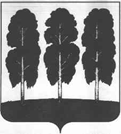 ГЛАВА БЕРЕЗОВСКОГО РАЙОНА ХАНТЫ-МАНСИЙСКОГО АВТОНОМНОГО ОКРУГА – ЮГРЫ ПОСТАНОВЛЕНИЕот  03.08.2020                             	                                                                            № 33пгт. БерезовоО назначении общественных обсуждений по проекту планировки территории и проекту межевания территории,  предназначенной для размещения  объекта: «КТП 6/0,4 кВ, ЛЭП 6кВ для электроснабжения туристическо-этнографического комплекса «Сорни-Сэй» в пгт. Березово, Березовского района» В соответствии со статьей 46 Градостроительного кодекса Российской Федерации, Федеральным законом от 06.10.2003 N 131-ФЗ «Об общих принципах организации местного самоуправления в Российской Федерации», уставом муниципального образования Березовский район, решением Думы Березовского района от 07.06.2018 N 285 «О порядке организации и проведения общественных обсуждений или публичных слушаний по проектам в области градостроительной деятельности в Березовском районе», на основании  протокола  заседания комиссии по землепользованию и застройке администрации Березовского района от 03.08.2020 № 12:1. Назначить  общественные обсуждения  по проекту планировки территории и проекту межевания территории, предназначенной для размещения  объекта  «КТП 6/0,4 кВ, ЛЭП 6кВ для электроснабжения туристическо-этнографического комплекса «Сорни-Сэй» в пгт. Березово, Березовского района», согласно приложению 1 к настоящему постановлению.2. Уполномоченным органом на проведение общественных обсуждений является постоянно действующая комиссия по землепользованию и застройке администрации Березовского района.3. Срок проведения общественных обсуждений с 04.08.2020 по 08.09.2020.4. Экспозицию проекта, подлежащего рассмотрению на общественных обсуждениях, провести с 04.08.2020 по 04.09.2020 в здании администрации                       земской управы по адресу: по адресу: пгт. Березово, ул. Первомайская,  д. 10 каб. 114. 5. Утвердить Порядок и сроки приема предложений по проекту планировки территории и проекту межевания территории, предназначенной для размещения  объекта: «КТП 6/0,4 кВ, ЛЭП 6кВ для электроснабжения туристическо-этнографического комплекса «Сорни-Сэй» в пгт. Березово, Березовского района», согласно приложению 2 к настоящему постановлению.6. Опубликовать в газете «Жизнь Югры» оповещение о проведении общественных обсуждений  по указанному выше вопросу 04.08.2020. 7. Опубликовать в газете «Жизнь Югры» и разместить на официальных веб-сайтах органов местного самоуправления Березовского района и сельского поселения Приполярный заключение о результатах общественных обсуждений до 09.09.2020.8. Опубликовать настоящее постановление в газете «Жизнь Югры» и разместить на официальном веб-сайте органа местного самоуправления Березовского района.9. Настоящее постановление вступает в силу после его подписания.10. Контроль за исполнением настоящего постановления возложить на первого заместителя главы Березовского района  Билаша С.Ю.Глава района                                                                                                      В.И. ФоминПриложение 1к постановлению главы Березовского районаот 03.08.2020 № 33ПроектАДМИНИСТРАЦИЯ  БЕРЕЗОВСКОГО РАЙОНАХАНТЫ-МАНСИЙСКОГО АВТОНОМНОГО ОКРУГА – ЮГРЫПОСТАНОВЛЕНИЕот_____________2020года                                                                                    №_____пгт. БерезовоОб утверждении проекта планировки территории и проекта межевания территории   предназначенной для размещения  объекта: «КТП 6/0,4 кВ, ЛЭП 6кВ для электроснабжения туристическо-этнографического комплекса «Сорни-Сэй» в пгт. Березово, Березовского района» В соответствии со статьями 45, 46 Градостроительного кодекса Российской Федерации, учитывая протокол общественных обсуждений, заключение о результатах общественных обсуждений, в целях обеспечения устойчивого развития городского поселения Березово: 1. Утвердить проект планировки территории и проект межевания территории  предназначенной для размещения объекта: «КТП 6/0,4 кВ, ЛЭП 6кВ для электроснабжения туристическо-этнографического комплекса «Сорни-Сэй» в пгт. Березово, Березовского района» согласно приложению  к настоящему постановлению.2. Опубликовать настоящее постановление в газете «Жизнь Югры» и разместить на официальном веб-сайте органов местного самоуправления Березовского района. 3. Настоящее постановление вступает в силу после его официального опубликования.Глава  Березовского района                                                                         В.И. ФоминПриложение 2к постановлению главы Березовского районаот 03.08.2020 № 33Порядок и сроки приема предложений по проекту планировки территории и проекту межевания территории,  предназначенной для размещения  объекта: «КТП 6/0,4 кВ, ЛЭП 6кВ для электроснабжения туристическо-этнографического комплекса «Сорни-Сэй» в пгт. Березово, Березовского района»Порядок организации и проведения общественных обсуждений в Березовском районе утвержден решением Думы Березовского района от 07.06.2018 N 285 «О порядке организации и проведения общественных обсуждений или публичных слушаний по проектам в области градостроительной деятельности в Березовском районе».Участниками общественных обсуждений по проекту планировки территории и проекту межевания территории,  предназначенной для размещения  объекта: «КТП 6/0,4 кВ, ЛЭП 6кВ для электроснабжения туристическо-этнографического комплекса «Сорни-Сэй» в пгт. Березово, Березовского района» являются граждане, постоянно проживающие на территории, в отношении которой подготовлен данный проект, правообладатели находящихся в границах этой территории земельных участков и (или) расположенных на них объектов капитального строительства, а также правообладатели помещений, являющихся частью указанных объектов капитального строительства.Предложения и замечания по вышеуказанному проекту планировки территории и проекту межевания территории принимаются комиссией по землепользованию и застройке администрации Березовского района по 04 сентября 2020 года со дня официального опубликования (обнародования) оповещения о проведении общественных обсуждений.Предложения и замечания по проекту планировки территории и проекту межевания территории,  предназначенной для размещения  объекта: «КТП 6/0,4 кВ, ЛЭП 6кВ для электроснабжения туристическо-этнографического комплекса «Сорни-Сэй» в пгт. Березово, Березовского района» направляются:- в письменной форме или в форме электронного документа в комиссию по землепользованию и застройке по адресу: 628140, Ханты-Мансийский автономный округ – Югра,   пгт. Березово   ул. Первомайская, 10, кабинет 114, или в электронном виде с указанием фамилии, имени, отчества (последнее – при наличии), даты рождения, адреса места жительства и контактного телефона жителя Березовского района, внесшего предложения по обсуждаемому проекту при подаче в электронном виде  участник обсуждений переходит по ссылке https://www.berezovo.ru/regulatory/public-hearing/- посредством записи в книге (журнале) учета посетителей экспозиции проекта, подлежащего рассмотрению на общественных обсуждениях.	Контактный телефон комиссии по землепользованию и застройке 8(34674) 2-13-88. Общественные обсуждения по проекту планировки территории и проекту межевания территории,  предназначенной для размещения  объекта: «КТП 6/0,4 кВ, ЛЭП 6кВ для электроснабжения туристическо-этнографического комплекса «Сорни-Сэй» в пгт. Березово, Березовского района» будут проходить с 04.08.2020 по 08.09.2020.Экспозицию проекта, подлежащего рассмотрению на общественных обсуждениях, провести с 04.08.2020 по 04.09.2020 в здании администрации земской управы по адресу: по адресу: пгт. Березово, ул. Первомайская,  д. 10 каб. 114. По результатам общественных обсуждений в течение 5 дней после даты их проведения секретарь по проведению общественных обсуждений  готовит протокол общественных обсуждений, заключение по результатам общественных обсуждений.	Заключение о результатах общественных обсуждений подлежит опубликованию в порядке, установленном для официального опубликования муниципальных правовых актов, иной официальной информации, и размещается на официальном сайте органов местного самоуправления Березовского района.Оповещение о начале общественных обсуждений В   целях   соблюдения   права   человека   на   благоприятные  условия жизнедеятельности,  прав  и  законных  интересов правообладателей земельных участков  и  объектов капитального строительства, в соответствии с порядком организации  и  проведения  общественных обсуждений или публичных слушаний, утвержденным решением Думы  Березовского  района  от 07.06.2018 № 285 проводятся общественные обсуждения по проекту планировки территории и проекту межевания территории,  предназначенной для размещения  объекта: «КТП 6/0,4 кВ, ЛЭП 6кВ для электроснабжения туристическо-этнографического комплекса «Сорни-Сэй» в пгт. Березово, Березовского района»           Организатор общественных обсуждений: постоянно действующая комиссия, Положение о которой утверждено постановлением администрации района от 18.03.2019 № 294 «О порядке работы комиссии  по    землепользованию    и    застройке»,  Контактный телефон комиссии по землепользованию и застройке 8(34674) 2-13-88, адрес: 628140, Ханты-Мансийский автономный округ – Югра,   пгт. Березово   ул. Первомайская, 10, кабинет 114, электронная почта: uprarh@berezovo.ru     Срок проведения общественных обсуждений: с 04.08.2020 по 08.09.2020.    Проект, подлежащий рассмотрению на общественных обсуждениях и информационные материалы к нему размещены на официальном сайте https://www.berezovo.ru /раздел – нормотворчество, подраздел – общественные обсуждения.     Экспозиция проекта:    Период проведения экспозиции: с 04.08.2020 по 04.09.2020.    Адрес размещения экспозиции: в здании администрации земской управы по адресу: по адресу: пгт. Березово, ул. Первомайская,  д. 10 каб. 114.    Представитель организатора общественных обсуждений, заведующий градостроительным сектором отдела архитектуры и градостроительства, секретарь комиссии по землепользованию и застройке Салихов Александр Раильевич.                                    Прием предложений и замечаний: с 04.08.2020 по 04.09.2020.    Предложения  и  замечания  участниками общественных обсуждений  вносятся в произвольной  форме посредством:       - в письменной форме или в форме электронного документа в комиссию по землепользованию и застройке по адресу: 628140, Ханты-Мансийский автономный округ – Югра,   пгт. Березово   ул. Первомайская, 10, кабинет 115, или в электронном виде с указанием фамилии, имени, отчества (последнее – при наличии), даты рождения, адреса места жительства и контактного телефона жителя Березовского района, внесшего предложения по обсуждаемому проекту при подаче в электронном виде  участник обсуждений переходит по ссылке https://www.berezovo.ru/regulatory/public-hearing/- посредством записи в книге (журнале) учета посетителей экспозиции проекта, подлежащего рассмотрению на общественных обсуждениях.	Контактный телефон комиссии по землепользованию и застройке                 8(34674) 2-13-88. Общественные обсуждения по проекту планировки территории и проекту межевания территории,  предназначенной для размещения  объекта: «КТП 6/0,4 кВ, ЛЭП 6кВ для электроснабжения туристическо-этнографического комплекса «Сорни-Сэй» в пгт. Березово, Березовского района» будут проходить c 04.08.2020 по 08.09.2020.     Внесенные   предложения   и  замечания  не  рассматриваются   в  случае выявления    факта   представления   участником   общественных   обсуждений  недостоверных сведений.